ORDER OF WORSHIP  * Indicates, please stand if able.Fourth Sunday after Pentecost                            July 3, 2022.   9 am.                                                                                                                                                             Liturgist:   Tom EppsWELCOME, PASSSING THE PEACE OF CHRIST, & ANNOUNCEMENTS *CALL TO WORSHIP L: Praise be to God who has freed us from oppression!P: Praise be to God who has healed our wounded souls!L: Let our hearts rejoice at God’s redeeming love.P: Let our voices raise in songs of thanksgiving for all that God is doing for us.L: Come, let us worship the Lord with our whole hearts!P: May our praise and voices resound with joy! AMEN.*OPENING PRAYER   Gracious God, mend our brokenness and our sadness. Give us spirits of joy and enthusiasm for service to you by serving others. Lift us and place us on your pathways of peace and hope, that with our lives we will witness to your redeeming love. AMEN.*OPENING HYMN      	                 “America”				                      #697CHILDREN’S TIME                                                                                 		  Tom Epps                                                                               FAMILY BLESSING TIME                                                                             The Bjerke FamilyJOYS AND CONCERNSPRAYER OF CONFESSIONMerciful God, in all our celebration, fireworks, parades, and gatherings we have proclaimed liberty and freedom. Yet our hearts are chained by anger, doubt, terror, and fear. We live in those chains, often not knowing that there is really any other way. We have become accustomed to our imprisonment. Forgive us when we turn away from your freeing love. Help us to place our trust in you and serve you by working with others for peace and hope for all. These things we ask in Jesus’ Name. AMEN.WORDS OF ASSURANCEReach out! Stretch your Spirits! God’s love has freed you from oppression and fear! You have been made whole in God’s eternal love. AMEN.PASTORAL PRAYERTHE LORD’S PRAYER (In Unison)						                  Our Father, who art in heaven, hallowed be thy name.  Thy kingdom come, thy will be done on earth as it is in heaven.  Give us this day our daily bread.  And forgive us our trespasses, as we forgive those who trespass against us. And lead us not into temptation, but deliver us from evil. For thine is the kingdom, and the power, and the glory, forever.  Amen.BRINGING OUR GIFTS TO GOD WITH GRATEFUL HEARTS“You reap whatever you sow,” says the Apostle Paul, “so wherever we have the opportunity, let us work for the good of all.” For the nurture of this family of faith, and for the ministry to a world in need, let us now give joyfully as we present our tithes and offerings.*DOXOLOGY  	            “Praise God, from Whom All Blessings Flow”                           #95 *OFFERTORY PRAYER                                                                                            SCRIPTURE                                                                           	             Galatians 5:13-26HYMN OF PRAISE                        “Battle Hymn of the Republic”	 		         #717                                                                                                                                                        MESSAGE	                                               Freedom                                             Rev. ShonHOLY COMMUNION
CLOSING HYMN                           “Just As I am, without One Plea”		         #357*BENEDICTION                                                                                                        Rev. ShonPOSTLUDE                                                                                                   Matthew SchluntzToday’s Verse: 24 Those who belong to Christ Jesus have crucified the flesh with its passions and desires. 25 Since we live by the Spirit, let us keep in step with the Spirit. SCRIPTURE: (NIV)13 You, my brothers and sisters, were called to be free. But do not use your freedom to indulge the flesh; rather, serve one another humbly in love. 14 For the entire law is fulfilled in keeping this one command: “Love your neighbor as yourself.” 15 If you bite and devour each other, watch out or you will be destroyed by each other.16 So I say, walk by the Spirit, and you will not gratify the desires of the flesh. 17 For the flesh desires what is contrary to the Spirit, and the Spirit what is contrary to the flesh. They are in conflict with each other, so that you are not to do whatever you want. 18 But if you are led by the Spirit, you are not under the law. 19 The acts of the flesh are obvious: sexual immorality, impurity and debauchery; 20 idolatry and witchcraft; hatred, discord, jealousy, fits of rage, selfish ambition, dissensions, factions 21 and envy; drunkenness, orgies, and the like. I warn you, as I did before, that those who live like this will not inherit the kingdom of God.22 But the fruit of the Spirit is love, joy, peace, forbearance, kindness, goodness, faithfulness, 23 gentleness and self-control. Against such things there is no law. 24 Those who belong to Christ Jesus have crucified the flesh with its passions and desires. 25 Since we live by the Spirit, let us keep in step with the Spirit. 26 Let us not become conceited, provoking and envying each other.ANNOUNCEMENTS:PRAYER FAMILIES: PRAYER FAMILIES: Pray for all those who need healing, or have health issues.  Specifically, pray for Karen Dolsey, Madyson Schultz, Nancy Iuliano, Edward Brauner, Vione Brauner and Stanly Demotts who has prostate cancer. Also continue to pray for those in Ukraine and other areas of the world where people are suffering.SCRIP CARDS: When you are thinking of ideas for gift giving or personal use, consider Scrip     cards. Stop at the gathering area on Sundays or call Marcia at 715-284-3346 and see if we can   help.STAINED GLASS WINDOW:  Recently, the Stained Glass Window was inspected for the first time in 28 years.  Willet Hauser, Architectural Glass, discovered there were some broken, cracked or missing pieces plus some glass is out of the original lead channel.  The cost to repair our window is $4,109.   If you would like to contribute to the repair of the stained glass window, please note on either your check or envelope.  Thank you for helping keep the church building and its various parts in good working order.COMMUNION CLOTHS:  Thank you to everyone who so generously contributed to the request for help in buying new communion cloths.  Enough money was donated and cloths have been ordered.  Thanks again.   Carol HornbyUSHERS/GREETERS:  THIS WEEK AT THE CHURCH:  Monday:	Church Office Closed Wednesday: 	Prayer Meeting	           10:00 amBlack River FallsUnited Methodist Church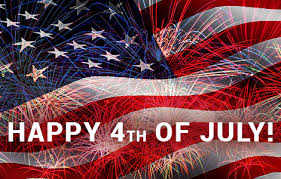 `Mission statement:"To make disciples of Jesus Christ for the transformation of the world by proclaimingthe good news of God's grace and by exemplifying Jesus' command to love God andneighbor, thus seeking the fulfillment of God's reign and realm in the world."       PASTOR			  Rev. Inwha Shon       PIANIST                                 	   Matthew Schluntz             	SPIRIT! DIRECTOR	        	   Jeff Woodward        	CHOIR DIRECTOR               	   Amanda Lang100 North Fourth Street, Black River Falls, WI. 54615                                                Phone:  715-284-4114    Office Hours: 7:45am-3:45pm	Website: brfumc.org & Black River Falls United Methodist Church Facebook